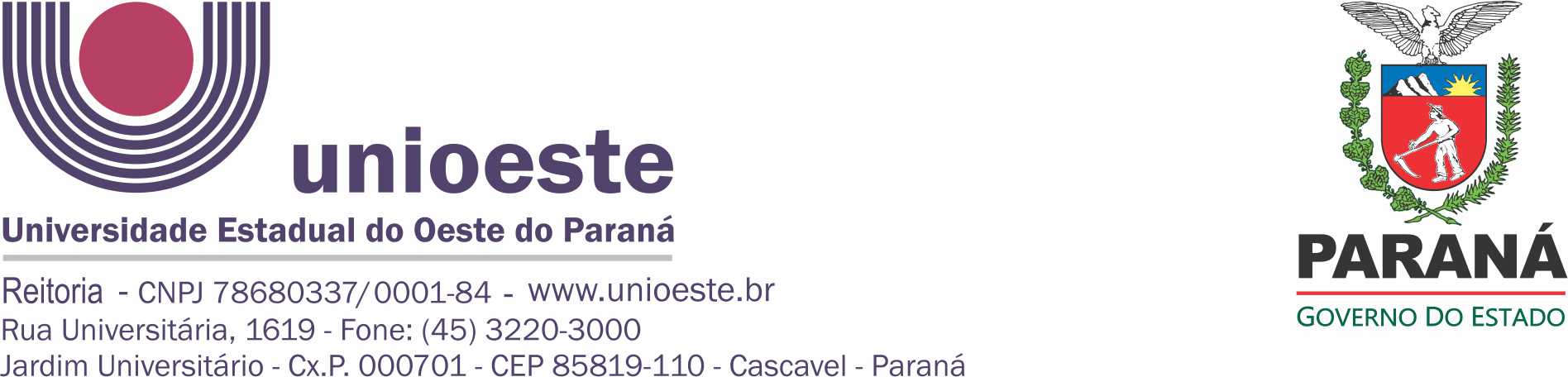 ANEXO IIIRELATÓRIO DE FISCALIZAÇÃO CONVÊNIOS E TERMOS DE COOPERAÇÃO(    ) ANUAL (    ) ENCERRAMENTOUNIDADE:___________________________________________________________________CONVÊNIO/TERMO DE COOPERAÇÃO Nº ________________________Objeto:_______________________________________________________________________Vigência: _____________________________________________________________________DADOS DO GESTORNome: _________________________________ Cargo:________________________________Lotação: ________________________________ Ato de designação: Portaria nº______/______A partir de: _____/____/______.DADOS DO COORDENADORNome: _________________________________ Cargo:________________________________Lotação: ________________________________ Ato de designação: Portaria nº______/______A partir de: _____/____/______.DADOS DO FISCAL Nome: _________________________________ Cargo:________________________________Lotação: ________________________________ Ato de designação: Portaria nº______/______A partir de: _____/____/______.LISTA DE VERIFICAÇÕESNECESSIDADE DE AJUSTE DE PLANO DE TRABALHO - ADITIVO(    ) NÃO   (    ) SIM – MOTIVO:______________________________________________________________________________________________________________________________Alteração efetuada: __________________________________________________________________________________________________________________________________________NECESSIDADE DE SOLICITAÇÃO DE ESCLARECIMENTO(    ) NÃO   (    ) SIM – MOTIVO:______________________________________________________________________________________________________________________________ESCLARECIMENTO RESPONDIDO: _____________________________________________________________________________Cascavel, xxx de xxxx de 2022.________________________                                                     __________________________      Assinatura do Fiscal                                                                  Assinatura do Coordenador_________________________              Assinatura GestorMODELO PARA SOLICITAÇÃO DE ESCLARECIMENTO – FISCALIZAÇÃO DE CONVÊNIOS UNIDADE:___________________________________________________________________CONVÊNIO/TERMO DE COOPERAÇÃO Nº ____________________________________Objeto:_______________________________________________________________________Vigência: _____________________________________________________________________Fiscal ______________________________________Portaria___________________________SOLICITAÇÃO DE ESCLARECIMENTO SETOR______________________________________________________________________DATA DA SOLICITAÇÃO _____________________________________________________PRAZO PARA RESPOSTA_____________________________________________________SOLICITAÇÃO______________________________________________________________________________________________________________________________________________________________________________________________________________________________________________________________________________________________________RESPOSTA:______________________________________________________________________________________________________________________________________________________________________________________________________________________________________________________________________________________________________________________________________________________________________________________RESPONSÁVEL PELA RESPOSTA:____________________________________________CPF: ________________________________________________________________________AVALIAÇÃO DO FISCAL:  (  )ACEITO      (  ) REJEITADO      (   )COMPLEMENTAÇÃO OBSERVAÇÕES:_______________________________________________________________________________________________________________________________________________________________________________________________________________________Local/ data _____________________________________________FiscalOCORRÊNCIASSIMNÃO1) Houve a realização do regular processo licitatório para a efetivação das despesas2) Houve repasses de recursos3) A execução do objeto está dentro dos prazos estabelecidos, sem paralisações ou atrasos 4) O objeto executado atende ao estabelecido no instrumento de transferência 5) As despesas estão de acordo com o objeto da transferência e com o plano de trabalho6) Os materiais e equipamentos adquiridos estão devidamente instalados e em uso?7) As atividades/serviços/manutenção foram totalmente prestados atendendo aos objetivos estabelecidos na transferência 8) O Relatório fotográfico foi encaminhado 